EXECUTIVE COMMITTEE OF
  THE MULTILATERAL FUND FOR THE
  IMPLEMENTATION OF THE MONTREAL PROTOCOL
Eighty-sixth MeetingMontreal, 2-6 November 2020Postponed to 8-12 March 2021PROGRESS REPORT OF UNEP AS AT 31 DECEMBER 2019This document presents the progress report of UNEP as at 31 December 2019.IntroductionThe progress report of UNEP includes the status of implementation of projects, including 79 HFC-related projects that have been funded under the additional voluntary contributions by 17 non-Article 5 Parties to provide fast-start support for implementation of the Kigali Amendment.The Secretariat reviewed the status of implementation of each ongoing project on a country-by-country basis, taking into account implementation delays that have occurred with respect to planned completion dates that had been reported in 2019, the potential impact of these delays on the phase-out of controlled substances and the rate of planned disbursements. The analysis contained in the present document is based on ODP tonnes for all controlled substances (including HFCs which should be measured in mt CO2-eq).Scope of the documentThis document consists of the following parts:Part I:	Projects approved under the regular contributions to the Multilateral Fund. It presents a summary of progress in implementation of projects for 2019 and cumulative since 1991 addressing all controlled substances under the Montreal Protocol, including Annex F substances (HFCs); it contains a review on the status of implementation of each ongoing project at the country level; and it identifies projects with implementation delays and the potential impact on the phase-out of controlled substances, and projects with outstanding issues for consideration by the Executive Committee.Part II:	Projects approved under the additional voluntary contributions for fast-start support for HFC phase-down. It provides a summary on the status of implementation of HFC phase-down projects funded under the voluntary contributions.Recommendation.The document also contains the following annexes:Annex I: 	A summary status and a recommendation for each ongoing project with outstanding issues for consideration by the Executive Committee.Annex II: 	An analysis of the progress report.Part I: 	Projects approved under the regular contributions to the Multilateral FundSummary of progress in implementation of projects for 2019 and cumulativeImplementation of projects and activities by UNEP for 2019 and cumulative since 1991 up to 31 December 2019, is summarized as follows:Phase-out: In 2019, zero ODP tonnes of consumption of controlled substances were phased out and 39.9 ODP tonnes of consumption of controlled substances were approved for phase-out. Since 1991, 1,575 ODP tonnes of consumption of controlled substances had been phased out, of an expected total of 2,211 ODP tonnes from projects approved (excluding cancelled and transferred projects);Disbursements/approvals: In 2019, US $17.61 million was disbursed and US $20.99 million was planned for disbursement based on the 2018 progress report, representing a rate of disbursement of 84 per cent of that planned. Cumulatively, US $285.93 million had been disbursed out of the total US $329.48 million approved for disbursement (excluding agency support costs), representing a rate of disbursement of 87 per cent. In 2019, US $19.26 million was approved for implementation;Number of projects completed: In 2019, 92 projects were completed. Since 1991, 2,018 projects of the 2,360 projects approved (excluding closed or transferred projects) were completed, representing a completion rate of 86 per cent;Speed of delivery – non-investment projects: Projects that were completed in 2019 were completed on average 40 months after their approval. Since 1991, the average time for completion of non-investment projects has been 37 months after their approval. First disbursements under these projects occurred, on average, 11 months after they had been approved;Project preparation: Of the 243 project preparation activities approved by the end of 2019, 187 have been completed, leaving 56 ongoing activities. In 2019, no project preparation activities have been completed;Implementation delays: A total of 342 projects were under implementation at the end of 2019, experiencing, on average, a delay of 19 months. Twenty-five of these projects are classified as “projects with implementation delays” that are subject to the procedures of project cancellation, as project preparation and IS are not subject to those procedures; andMulti-year agreements (MYAs): In 2019, 101 MYAs for HCFC phase-out management plans (HPMPs) were under implementation. Since 1991, 188 MYAs have been approved and 87 MYAs have been completed, representing a completion rate of 46 per cent. Project implementation progress in 2019Further to the review process, a number of issues were discussed and satisfactorily addressed, except for 25 projects classified as projects with implementation delays (including 21 projects related to components of MYAs that are subject to procedures for project cancellation, in line with decision 84/45(c); and four enabling activities). Annex I to the present document presents those projects classified with implementation delays, and the Secretariat’s recommendation requesting the submission of a report to the 87th meeting.In addition, a number of issues were identified regarding projects or tranches of MYAs for the phase-out of HCFCs; renewal of IS projects; and enabling activities for HFC phase-down. These issues are also presented in Annex I to the present document. For each of these projects, a brief description on the status of implementation and the outstanding issues are presented and a recommendation is proposed for consideration by the Executive Committee.Details of progress in implementation of projects associated with the HPMPs for Armenia, Botswana, Brunei Darussalam, Burkina Faso, Cabo Verde, the Dominican Republic, Ecuador, El Salvador, Eswatini, Fiji, the Gambia, Guatemala, Honduras, India, the Islamic Republic of Iran, the Lao People's Democratic Republic, Mongolia, Myanmar, Nepal, Nicaragua, Pacific Island Countries (the Cook Islands, Kiribati, the Marshall Islands, Micronesia (Federated States of), Nauru, Niue, Palau, Samoa, Solomon Islands, Tonga, Tuvalu, Vanuatu), Paraguay, Qatar, Rwanda, Saint Vincent and the Grenadines, Sri Lanka, Uganda, Zambia and Zimbabwe, and reports on projects with specific reporting requirements associated with Maldives (HPMP) and Tunisia (HPMP), and China (HPMP), have been submitted to the 86th meeting. Recommendations for outstanding issues for these projects, including approval of extension requests, if any, are addressed in the relevant sections of those documents. The issues relating to the HPMPs for the Bahamas, Bahrain, Barbados, Belize, Benin, Burundi, Chad, the Comoros, the Congo, Djibouti, Dominica, Equatorial Guinea, Gabon, Grenada, Haiti, Kuwait, Mali, Mauritania, Mexico, the Niger, Pakistan, Saint Kitts and Nevis, Saint Lucia, South Sudan, Suriname and Togo, are addressed in the document on tranche submission delays. Outstanding issues for the remaining ongoing projects not included in Annex I to the present document, and requests for extension of date of completion, are addressed below.Of the 166 ongoing projects, excluding IS and project preparation, 60 projects have revised planned dates of completion since the 2018 progress report. In line with decision 82/11(c)(ii), the Secretariat noted that renewal of IS projects for the Article 5 countries listed in Table 1 had not been submitted for the last two years. UNEP informed that it is planning to submit those renewal requests by the year indicated in Table 1. The main reasons for delays are large balances mainly on account of slow progress in implementation.Table 1: List of IS projects with no renewal requests submitted for the last two years The Secretariat also noted that the IS project in Dominica has two ongoing phases, the current phase approved in 2017 and the previous phase approved in 2014. In line with decision 82/11(c)(i), UNEP has informed that balances from the phase approved in 2014 would be returned to the 86th meeting. In line with decision 82/11(b), UNEP has requested the extension of the duration of three projects relating to HPMPs for two countries, implementation of which is beyond the completion date as per their respective Agreements with the Executive Committee. The reasons for the requests for extension of completion dates for these projects are shown in Table 2.Table 2. HPMP projects for which an extension of the completion dates has been requestedThe Executive Committee may wish to approve the extension, to the date indicated in the last column, of the HPMPs contained in Table 2 above.Stage I of the HPMP for Saudi ArabiaStage I of the HPMP for Saudi Arabia, approved at the 68th meeting and under implementation by UNIDO (lead agency) and UNEP (cooperating agency), had experienced major implementation delays. At its 84th meeting, the Executive Committee considered document UNEP/OzL.Pro/ExCom/84/25 on Tranche submission delays and urged the Government of Saudi Arabia through UNIDO to submit to the 85th meeting (i) a comprehensive report demonstrating that the conditions specified in Appendix 8-A of its Agreement had been met; (ii) the request for the fifth (2016) tranche, with a revised plan of action to take into account the reinstatement of the funds that had been returned to the 81st meeting in line with decisions 77/54(f) and 81/2(a)(xii) and the reallocation of the 2016 and subsequent tranches; and (iii) the verification of consumption for 2016, 2017, 2018 and 2019. The Committee also decided that if this information was not received to the 85th meeting, stage I of the HPMP would be cancelled and the country could submit a request for project preparation for stage II (decision 84/45(b)). On 3 February 2020, the Secretariat sent a letter to the Government of Saudi Arabia informing the country of the decision adopted by the Committee.At the 85th meeting, UNIDO did not submit the requested information, and therefore, the project should be cancelled. During the review process of the 2019 progress reports, the Secretariat had extensive discussions with UNIDO and UNEP on the cancellation of the project components of the HPMP (eight under UNIDO and three under UNEP). During the discussions, the Secretariat was informed that the Government of Saudi Arabia agreed to make every possible efforts to prepare the progress reports and comply with the project conditions as stipulated in decision 84/45(b), but did not perceive as a decision for project cancellation.The three project components under UNEP’s implementation include two activities in the refrigeration servicing sector and one technical assistance in the foam sector, as shown in Table 3. The Secretariat noted that:The technical assistance in the foam sector approved under the first funding tranche was no longer required given that HCFC-141b has been phased-out since 2018; it was, therefore, agreed to cancel this project component and return the funding balance to the 86th meeting;Several of the activities of the refrigeration servicing sector approved under the first funding tranche were under implementation and could not be completed due to COVID-19 pandemic; in addition, after lengthy negotiations where all issues with the Government were addressed and after receiving assurance that the activities would be implemented in an expedited manner, UNEP signed an agreement with the Government and transferred US $107,250 under the fourth funding tranche. Under these circumstances, it was agreed that UNEP would continue implementing all the ongoing activities in the refrigeration servicing sector, on the understanding that: UNEP would submit annual progress reports to the last meeting of the Committee of each year until their completion; the Executive Committee would only consider stage II of the HPMP after the project completion report and the financial completion report of stage I of the HPMP have been submitted, and all funding balances have been returned to the Multilateral Fund; and the amount of US $107,250 transferred under the fourth funding tranche will be deducted from the total funding that will be approved for stage II of the HPMP when submitted.Table 3. Ongoing tranches of stage I of the HPMP for Saudi Arabia under implementation by UNEPPart II:	Projects approved under the additional voluntary contributions for fast-start support for HFC phase-downAs of 31 December 2019, the Executive Committee had approved 79 HFC-related projects under the additional voluntary contributions amounting to US $8,351,000 (excluding agency support costs). A summary of the status of these projects is presented in Table 4. Table 4. Status of approved HFC-related projects as of the end of 2019*Excludes agency support costs.As of the end of 2019, of the 79 enabling activities approved, six had been completed. Extension of the completion dates of 72 out of 73 ongoing enabling activities was approved at the 83rd meeting (25 projects), at the 84th meeting (42 projects) and at the 85th meeting (five projects); these activities are at various stages of implementation.Of the total cumulative funding approved of US $8,351,000, US $2,783,114 had been disbursed, representing a disbursement rate of 33 per cent.Recommendation The Executive Committee may wish:To note the progress report of UNEP as at 31 December 2019 contained in document UNEP/OzL.Pro/ExCom/86/18; To approve the recommendations related to ongoing projects with specific issues contained in Annex I to the present document; To request UNEP to return to the 86th meeting the remaining balances amounting to US $30,000 from the institutional strengthening project for Dominica (phase VI: 4/2014-3/2016) (DMI/SEV/72/INS/21) in line with decision 82/11(c)(i); To approve the extension, to 30 June 2021, of the HCFC phase-out management plan (HPMP) for Iraq (stage I, third tranche) (IRQ/PHA/84/TAS/28), to allow UNEP to complete the remaining servicing sector activities, noting the difficult situation in the country;To approve the extension, to 31 March 2021, of the HPMP for Serbia (stage I, third and fourth tranches) (YUG/PHA/79/TAS/47 and YUG/PHA/84/TAS/52), to allow UNEP to complete remaining customs and enforcement training activities;With regard to the HPMP for Saudi Arabia: To cancel the HPMP for Saudi Arabia (stage I, first tranche) (polyurethane foam sector plan) (SAU/PHA/68/TAS/18), in line with decision 84/45(b) and (c), and request UNEP to return the remaining balances amounting to US $13,576 to the 86th meeting;To request UNEP to submit an annual progress report on the implementation of remaining activities of the HPMP for Saudi Arabia (stage I, first and fourth tranches) (refrigeration servicing, custom training and monitoring) (SAU/PHA/68/TAS/16 and SAU/PHA/77/TAS/32) to the last meeting of the Executive Committee of each year until their completion; To note that stage II of the HPMP for Saudi Arabia would only be considered after the project completion report and the financial completion report of stage I of the HPMP have been submitted, and all funding balances have been returned to the Multilateral Fund; and To further note that the amount of US $107,250 transferred under the fourth tranche (SAU/PHA/77/TAS/32) will be deducted from the total funding that will be approved for stage II of the HPMP when submitted.Annex IONGOING PROJECTS WITH OUTSTANDING ISSUES IN THE PROGRESS REPORT FOR UNEPAnnex IIANALYSIS OF THE PROGRESS REPORT OF UNEP AS AT 31 DECEMBER 2019This Annex consists of the following two parts:Part I:	Projects approved under the regular contributions to the Multilateral Fund.Part II:	Projects approved under the additional voluntary contributions for fast-start support for HFC phase-down.Part I: 	Projects approved under the regular contributions to the Multilateral FundAs of 31 December 2019, the Executive Committee had approved US $356.71 million, consisting of US $329.48 million for the implementation of investment and non-investment projects and US $27.23 million for agency support costs, as shown in Table 1. In 2019, 111 new projects and activities were approved. This level of funding is expected to result in the phase-out of 2,211 ODP tonnes of consumption of controlled substances. Table 1: Approved funding by sector for UNEP as at 31 December 2019A summary of the status of projects implemented by category is presented in Table 2. Table 2: Status of project implementation by category*Excludes closed and transferred projects.**Excludes agency support costs. Table 3 presents an overview of the status of project implementation by year. All projects and activities approved between 1991 and 2009, have now been completed. Table 3: Status of project implementation by year*Excludes closed and transferred projects.**Excludes agency support costs. Table 4 presents project implementation by country for 2019.Table 4. Summary of project implementation by UNEP for 2019Table 5 presents a summary of HFC-related projects approved under regular contributions.Table 5. HFC-related projects approved under regular contributions*Excludes agency support costs. There are currently 11 enabling activities approved under regular contributions at a total value of US $1,706,000 (excluding agency support costs) with a disbursement of US $55,076. Extension of the completion dates of the 11 enabling activities was approved at the 84th meeting (eight projects) and at the 85th meeting (three projects); these activities are at various stages of implementation and are expected to be completed in 2020 or 2021. Part II:	Projects approved under the additional voluntary contributions for fast start support for HFC phase-downAs of 31 December 2019, the Executive Committee had approved 79 HFC-related projects under the additional voluntary contributions amounting to US $8,351,000 (excluding agency support costs). A summary of the status of these projects is presented in Table 6. Table 6. Status of approved HFC-related projects as of the end of 2019*Excludes agency support costs.As of the end of 2019, of the 79 enabling activities approved, six had been completed. Extension of the completion dates of 72 out of 73 ongoing enabling activities was approved at the 83rd meeting (25 projects), at the 84th meeting (42 projects) and at the 85th meeting (five projects); these activities are at various stages of implementation.Of the total cumulative funding approved of US $8,351,000, US $2,783,114 had been disbursed, representing a disbursement rate of 33 per cent.UNITED
NATIONSUNITED
NATIONSEP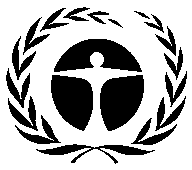 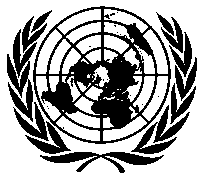 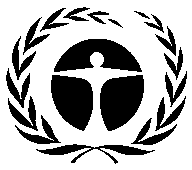 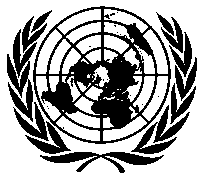 United NationsEnvironmentProgrammeDistr.GENERALUNEP/OzL.Pro/ExCom/86/1823 October 2020ORIGINAL: ENGLISHCountryPlan for next renewal requestAlgeria2021Antigua and Barbuda2021Belize2021Botswana2021Burundi2021Central African Republic (the)2022Congo (the)2021Djibouti2021Gabon2021Grenada2021Guatemala2021Haiti2021Kuwait 2021Mali2021Morocco2021Peru2021Saint Kitts and Nevis2021Saint Vincent and the Grenadines2021Saudi Arabia2021South Sudan2021Country/Project codeProject titleDisburs-ement(%)Status/issuesOriginal date of completionDate of completion requestedIraqIRQ/PHA/84/TAS/28HCFC phase-out management plan (stage I, third tranche) (refrigeration servicing sector)0Delays in implementation of activities in the servicing sector and regulations development due to recent changes in the national ozone unit and restrictions related to COVID-19 pandemic31 Dec 2030 Jun 21SerbiaYUG/PHA/79/TAS/47HCFC phase-out management plan (stage I, third tranche)18Delays in training activities for customs officers and technology round table due to COVID-19 pandemic31 Dec 2031 Mar 21SerbiaYUG/PHA/84/TAS/52HCFC phase-out management plan (stage I, fourth tranche)0Delays in training activities for environment inspectors and technology round table due to COVID-19 pandemic31 Dec 2031 Mar 21Project codeFunding trancheDisbursement (%)StatusSAU/PHA/68/TAS/18First (foam sector plan)7Not required given that HCFC-141b has been phased out since 2018; project component to be cancelled and funding balance returned to the 86th meetingSAU/PHA/68/TAS/16First (refrigeration servicing)71Implementation delayed due to COVID-19 pandemic; ongoing activities need to be completedSAU/PHA/77/TAS/32Fourth (refrigeration servicing)6A new small-scale funding agreement (SSFA) in the amount of US $107,250 was signed in June 2020; additional time is needed for completionTypeNumber of projectsNumber of projectsNumber of projectsFunding (US $)*Funding (US $)*Funding (US $)*Funding (US $)*TypeApprovedCompleted% completedApprovedDisbursedBalance% disbursedTechnical assistance - Enabling activities79688,351,0002,783,1145,567,88633Country/project codeProject titleDisbursement (%)Status/IssuesRecommendationAlgeriaALG/SEV/73/INS/81Extension of the institutional strengthening project (phase VI: 12/2014-11/2016)0No progress due to administrative matters and COVID-19 pandemicTo request a status report to the 87th meeting on the level of funds disbursement and on implementation progress Antigua and Barbuda ANT/SEV/73/INS/16Extension of institutional strengthening project (phase V: 1/2015-12/2016)0Low disbursement due to delays in progress and financial reporting by the national ozone unit (NOU)To request a status report to the 87th meeting on the submission of the progress and financial report and on the level of funds disbursement Antigua and Barbuda ANT/PHA/73/PRP/17Preparation of a HCFC phase-out management plan (stage II)99Delayed as the project is still under review by the Government and due to COVID-19 pandemicTo request a status report to the 87th meeting on the submission of stage II Bahamas (the)BHA/PHA/80/TAS/26HCFC phase-out management plan (stage I, third tranche)018 months delaysTo request UNEP to report to the 87th meeting on this project with implementation delaysBahamas (the)BHA/PHA/82/TAS/27Verification report on the implementation of the HCFC phase-out management plan0Verification progress delayed due to slow progress in third tranche activities To request a status report to the 87th meeting on the preparation of the verification report and on the submission of the fourth trancheBarbados BAR/PHA/80/TAS/26HCFC phase-out management plan (stage I, second tranche)4112 months delaysTo request UNEP to report to the 87th meeting on this project with implementation delaysBotswana BOT/SEV/76/INS/19Extension of institutional strengthening project (phase V: 6/2016-7/2018)0Signing of small-scale funding agreement (SSFA) has been delayed; and institutional changesTo request a status report to the 87th meeting on the signing of the SSFACentral African Republic (the)CAF/SEV/68/INS/23Extension of the institutional strengthening project (phase VI: 1/2013-12/2014)0Delayed due to security situation in the country; difficulty in continuing implementationTo request a status report to the 87th meeting on the level of funds disbursement and on implementation progressChile CHI/PHA/76/TAS/191HCFC phase-out management plan (stage II, first tranche) (refrigeration servicing sector)17Low disbursement due to delays in administrative approval To request a status report to the 87th meeting on implementation progress Colombia COL/PHA/75/TAS/93HCFC phase-out management plan (stage II, first tranche) (technical assistance in policies formulation and implementation)8012 months delaysTo request UNEP to report to the 87th meeting on this project with implementation delaysColombia COL/PHA/81/TAS/105HCFC phase-out management plan (stage II, second tranche) (technical assistance in policies formulation and implementation)812 months delaysTo request UNEP to report to the 87th meeting on this project with implementation delaysCongo (the)PRC/PHA/76/TAS/30HCFC phase-out management plan (stage I, third tranche)012 and 18 months delaysTo request UNEP to report to the 87th meeting on this project with implementation delaysDemocratic Republic of the Congo (the)DRC/PHA/79/PRP/43Preparation of a HCFC phase-out management plan (stage II)0Delayed recruitment of consultant and COVID-19 pandemicTo request a status report to the 87th meeting on the submission of stage II Democratic Republic of the Congo (the)DRC/PHA/80/TAS/44HCFC phase-out management plan (stage I, third tranche)9912 months delaysTo request UNEP to report to the 87th meeting on this project with implementation delaysDominica DMI/PHA/62/TAS/19HCFC phase-out management plan (stage I, first tranche)1212 months delaysTo request UNEP to report to the 87th meeting on this project with implementation delaysDominica DMI/SEV/80/INS/23Additional emergency assistance for institutional strengthening0No disbursement as the SSFA has not been signedTo request a status report to the 87th meeting on the signing of the SSFA and on the level of funds disbursement Dominica DMI/SEV/80/TAS/01+Enabling activities for HFC phase-down018 months delaysTo request UNEP to report to the 87th meeting on this project with implementation delaysDominica DMI/SEV/81/INS/24Extension of the institutional strengthening project (phase VII: 6/2018-5/2020 )0No disbursement as the SSFA has not been signedTo request a status report to the 87th meeting on the signing of the SSFA and on the level of funds disbursement EgyptEGY/PHA/79/TAS/131HCFC phase-out management plan (stage II, first tranche) (refrigeration servicing sector)8512 months delaysTo request UNEP to report to the 87th meeting on this project with implementation delaysGrenadaGRN/PHA/77/TAS/22HCFC phase-out management plan (stage I, second tranche)018 months delaysTo request UNEP to report to the 87th meeting on this project with implementation delaysGrenadaGRN/PHA/82/PRP/25Preparation of a HCFC phase-out management plan (stage II)0Delayed  recruitment of consultantTo request a status report to the 87th meeting on the submission  of stage II GrenadaGRN/PHA/82/TAS/26Verification report on the implementation of the HCFC phase-out management plan0Delayed recruitment of consultantTo request a status report to the 87th meeting on the preparation of the verification reportHaitiHAI/PHA/76/TAS/21HCFC phase-out management plan (stage I, second tranche)0(i) 12 and 18 months delays (ii) Slow progress; SSFA was signed in April 2019, however, financial reports are yet to be submitted(i) To request UNEP to report to the 87th meeting on this project with implementation delays;(ii) To request a status report to the 87th meeting on the submission of financial reportsHaitiHAI/SEV/75/INS/20Extension of the institutional strengthening project (phase IV: 11/2015-10/2017)20Delays in implementation of activities, low level of disbursement and lack of financial reporting To request a status report to the 87th meeting on the submission of progress and financial reportIraqIRQ/PHA/73/PRP/21Preparation of a HCFC phase-out management plan (stage II)27Stage II was submitted to the 85th meeting and subsequently withdrawn; it will be submitted once stage I of the HPMP has been completed To request a status report to the 87th meeting on the submission of stage IIIraqIRQ/PHA/74/TAS/22HCFC phase-out management plan (stage I, second tranche) (refrigeration servicing sector)4612 months delaysTo request UNEP to report to the 87th meeting on this project with implementation delaysKuwaitKUW/PHA/66/TAS/19HCFC phase-out management plan (stage I, first tranche) (refrigeration servicing sector and monitoring and verification)1112 months delaysTo request UNEP to report to the 87th meeting on this project with implementation delaysKuwaitKUW/PHA/74/TAS/23HCFC phase-out management plan (stage I, second tranche) (refrigeration servicing sector and monitoring and verification)412 months delaysTo request UNEP to report to the 87th meeting on this project with implementation delaysMaldivesMDV/PHA/80/TAS/32HCFC phase-out management plan (stage I, fourth tranche)018 months delaysTo request UNEP to report to the 87th meeting on this project with implementation delaysMauritaniaMAU/PHA/80/TAS/24HCFC phase-out management plan (stage I, first tranche)018 months delaysTo request UNEP to report to the 87th meeting on this project with implementation delaysMexicoMEX/PHA/77/TAS/184HCFC phase-out management plan (stage II, second tranche) (refrigeration servicing sector)9612 months delaysTo request UNEP to report to the 87th meeting on this project with implementation delaysPakistanPAK/PHA/76/TAS/93HCFC phase-out management plan (stage II, first tranche) (refrigeration servicing sector)6112 months delaysTo request UNEP to report to the 87th meeting on this project with implementation delaysPeruPER/PHA/80/TAS/54HCFC phase-out management plan (stage II, first tranche)0No disbursement; activities under implementation with support from the international consultantTo request a status report to the 87th meeting on the level of funds disbursementPeruPER/SEV/80/INS/56Renewal of institutional strengthening project (phase V: 1/2018-12/2019)0No disbursement as the agreement has not been signedTo request a status report to the 87th meeting on the level of funds disbursement and on the signing of the SSFA Saint Kitts and NevisSTK/PHA/74/TAS/20HCFC phase-out management plan (stage I, second tranche)0(i) 18 months delays (ii) Activities completed; funding has been fully committed, however, financial report has not been submitted (i) To request UNEP to report to the 87th meeting on this project with implementation delays; (ii) To request a status report to the 87th meeting on the submission of the financial reportSaint LuciaSTL/SEV/80/TAS/01+Enabling activities for HFC phase-down018 months delaysTo request UNEP to report to the 87th meeting on this project with implementation delaysSaint Vincent and the GrenadinesSTV/SEV/80/TAS/01+Enabling activities for HFC phase-down0(i) 18 months delays (ii) No disbursement as the SSFA has not been signed(i) To request UNEP to report to the 87th meeting on this project with implementation delays (ii) To request a status report to the 87th meeting on the signing of the SSFASouth SudanSSD/PHA/77/TAS/04HCFC phase-out management plan (stage I, first tranche)0(i) 12 and 18 months delays (ii) No disbursement as the SSFA has not been signed; delay due to security situation in the country and changes in the NOU(i) To request UNEP to report to the 87th meeting on this project with implementation delays;(ii) To request a status report to the 87th meeting on the level of funds disbursement and on the signing of the SSFASouth SudanSSD/SEV/76/INS/03Institutional strengthening project (phase I: 5/2016-4/2018)0No disbursement as the SSFA has not been signed; delay due to security situation in the country and changes in the NOU To request a status report to the 87th meeting on the level of funds disbursement and on the signing of the SSFASouth SudanSSD/SEV/81/TAS/01+Enabling activities for HFC phase-down5Delay due to security situation in the country and changes in the NOU; difficulty in continuing implementationTo request a status report to the 87th meeting on implementation progressSurinameSUR/PHA/74/TAS/22HCFC phase-out management plan (stage I, second tranche)012 and 18 months delaysTo request UNEP to report to the 87th meeting on this project with implementation delaysSurinameSUR/SEV/80/TAS/01+Enabling activities for HFC phase-down018 months delaysTo request UNEP to report to the 87th meeting on this project with implementation delaysSyrian Arab RepublicSYR/SEV/83/TAS/01+Enabling activities for HFC phase-down0Delay due to security situation in the country; although the implementation pace is improving, delays are experienced in implementationTo request a status report to the 87th meeting on implementation progress and on the level of funds disbursementTunisiaTUN/PHA/76/TAS/69HCFC phase-out management plan (stage I, second tranche) (refrigeration servicing sector)012 and 18 months delaysTo request UNEP to report to the 87th meeting on this project with implementation delaysUnited Republic of Tanzania (the)URT/SEV/83/INS/39Extension of the institutional strengthening project (phase VII: 7/2019-6/2021)0No disbursement as the SSFA has not been signedTo request a status report to the 87th meeting on the level of funds disbursement and on the signing of the SSFAYemenYEM/SEV/73/INS/43Extension of the institutional strengthening project (phase VIII: 1/2015-12/2016)0Delay due to security situation in the country; difficulty in continuing implementationTo request a status report to the 87th meeting on implementation progressSectorFunding (US $)Aerosol882,689Destruction190,040Halon767,640Fumigants2,614,366Phase-out plan58,031,670Refrigeration13,872,913Several252,917,172Solvents198,860Sub-total329,475,350Agency support costs27,234,741Total356,710,091TypeNumber of projects*Number of projects*Number of projects*Funding (US $)**Funding (US $)**Funding (US $)**Funding (US $)**TypeApprovedCompleted% completedApprovedDisbursedBalance% disbursedCountry programme94941002,946,5742,946,5740100Demonstration33100559,198510,04249,15691Institutional strengthening (IS)8637438669,184,70957,748,58311,436,12683Investment3133490,500135,000355500.228Project preparation2431877710,203,9808,505,1911,698,78983Technical assistance95879483231,797,831201,793,07830,004,75387Training19619610014,292,55714,292,5570.41100Total2,3602,01886329,475,350285,931,02543,544,32587YearNumber of projects*Number of projects*Number of projects*Funding (US $)**Funding (US $)**Funding (US $)**Funding (US $)**YearApprovedCompleted% completedApprovedDisbursedBalance% disbursed199111111001,372,3351,372,3350100199215151001,711,0001,711,0000100199349491004,194,3434,194,3430100199458581004,231,1694,231,1690100199550501004,047,6834,047,6830100199647471003,366,0393,366,0390100199787871007,962,2917,962,2910100199864641004,669,1244,669,1240100199987871006,368,9836,368,9830100200085851006,300,3986,300,3980100200159591007,411,1597,411,1590100200272721009,469,4019,469,40101002003787810011,165,39411,165,39401002004999910012,362,65212,362,65201002005727210012,339,48312,339,4830100200610810810012,731,48412,731,48401002007797910014,671,93114,611,11160,820100200813213210017,875,07017,875,0700100200911511510017,250,87617,250,876-1100201079789914,362,60814,288,90173,707992011100989816,809,63016,642,058167,57299201280739116,272,46715,520,244752,22495201390899914,194,91014,137,26257,649100201474668912,669,43411,762,557906,8779320151801538521,655,97020,047,8891,608,08193201696636619,897,29314,704,9805,192,31374201757295112,904,26010,756,3762,147,8848320181262221,950,5738,620,76313,329,8103920191110019,257,39010,00019,247,3900Total2,3602,01886329,475,350285,931,02543,544,32587CountryEstimated funds disbursed in 2019 (US$)Funds disbursed in 2019 (US$)Percentage of funds disbursed over estimationin 2019Percentage of planned projects completedin 2019Afghanistan102,388228,1692230Albania113,311169,173149Algeria178,700000Angola86,01662,032720Antigua and Barbuda30,188000Armenia34,89834,898100100Bahamas (the)86,58830,27835100Bahrain185,619184,43399100Bangladesh127,59225,33920100Barbados165,53087,64653Belize131,906105,81880Benin76,02839,306520Bhutan52,06838,93875100Bolivia (Plurinational State of)39,33441,366105Botswana96,200-1050Brunei Darussalam128,57982,66464100Burkina Faso92,28592,485100100Burundi74,200820Cabo Verde102,20071,19370Cambodia70,113106,054151100Cameroon89,301178,578200100Central African Republic (the)30,000000Chad85,000104,98012450Chile94,3099,564100China1,861,651743,44040Colombia25,0137,249290Comoros (the)61,79257,7759367Congo (the)95,000000Cook Islands (the)59,35933,81457Cote d’Ivoire145,244290,538200100Democratic People's Republic of Korea (the)51,72351,723100Democratic Republic of the Congo (the)89,401121,15513633Djibouti96,11339,03041100Dominica125,29517,3721433Dominican Republic (the)219,10282,6943850Ecuador79,58977,9419833Egypt52,500105,000200El Salvador204,52139,593190Equatorial Guinea73,600380Eritrea59,000103,018175100Eswatini61,50560,30098100Ethiopia106,00032,000300Fiji100,80261,58761100Gabon108,926104,03396100Gambia (the)138,500166,90412175Grenada103,48552,96951100Guatemala110,2378,693850Guinea42,47940,035940Guinea-Bissau171,830154,65590100Guyana124,513114,8239275Haiti116,064837150Honduras161,05099,1566240India197,50000Iran (Islamic Republic of)121,99343,368360Iraq629,014424,185670Jamaica113,65948,154420Kenya97,067000Kiribati63,82955,04986100Kuwait579,50356,657100Kyrgyzstan181,623138,10376100Lao People's Democratic Republic (the)100,78259,78459Lesotho83,00080,50097Liberia54,537109,073200100Madagascar157,744147,16893100Malawi90,209108,520120Maldives131,560112,28885100Mali82,400122,090148100Marshall Islands (the)67,63652,809780Mauritania117,40000Mauritius135,000124,62292100Mexico1712,79416340Micronesia (Federated States of)56,40237,225660Mongolia99,49458,35059100Mozambique153,562129,96185100Myanmar95,22269,437730Namibia69,50061,208880Nauru47,97519,23640Nepal91,70010,710120Nicaragua76,50052,8116950Niger (the)52,40084,83816250Niue74,72540,00054100Oman116,32719,29217Pakistan212,500109,89352Palau65,67590,303137100Panama3,88000Paraguay194,03553,10827100Peru144,42020,681140Philippines (the)66,09000100Qatar156,04550,000320Republic of Moldova (the)118,98731,34026100Rwanda74,12055,120740Saint Kitts and Nevis172,70096,00056100Saint Lucia147,41858,8094050Saint Vincent and the Grenadines127,500000Samoa89,90082,43092100Sao Tome and Principe159,60087,37855100Saudi Arabia642,661217,921340Senegal137,345274,689200100Serbia37,77128,28375Seychelles42,50000Sierra Leone112,36837,4563350Solomon Islands84,30068,88982100Somalia40,00039,47099100South Sudan67,50015,0002233Sri Lanka46,700000Sudan (the)140,026140,070100Suriname135,06642,133310Timor-Leste76,68745,55659Togo118,839104,52988100Tonga57,27365,689115100Trinidad and Tobago28,54838,096133Tunisia27,500000Turkey1,4691,469100Tuvalu80,07145,11056100Uganda104,75065,208620United Republic of Tanzania (the)123,010112,5259133Vanuatu63,15862,698990Viet Nam77,55556,91473100Yemen85,000000Zambia87,94094,131107100Zimbabwe46,00097,000211100Global5,735,2608,200,554143100Region: ASP206,930393,274190100Total20,994,17817,609,3238454TypeNumber of projectsNumber of projectsNumber of projectsFunding (US $)*Funding (US $)*Funding (US $)*Funding (US $)*TypeApprovedCompleted% completedApprovedDisbursedBalance% disbursedTechnical assistance - Enabling activities11001,706,00055,0761,650,9243TypeNumber of projectsNumber of projectsNumber of projectsFunding (US $)*Funding (US $)*Funding (US $)*Funding (US $)*TypeApprovedCompleted% completedApprovedDisbursedBalance% disbursedTechnical assistance - Enabling activities79688,351,0002,783,1145,567,88633